администрация  ПОСТАНОВЛЯЕТ:1. Внести изменение в постановление администрации муниципального района «Печора» от 06.02.2017 г. № 98 «Об оплате труда работников муниципальных учреждений физической культуры и спорта МО МР «Печора»:1.1. В приложении 1 к постановлению  в таблице пункта 2.2 позицию 1 раздела 2 квалификационный уровень изложить в следующей редакции: «                                                                                                                              »;2. Настоящее постановление вступает в силу с даты подписания и подлежит размещению на официальном сайте администрации МР «Печора».попопопоАДМИНИСТРАЦИЯМУНИЦИПАЛЬНОГО РАЙОНА«ПЕЧОРА»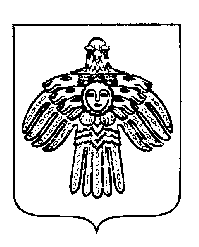 «ПЕЧОРА»  МУНИЦИПАЛЬНÖЙ  РАЙОНСААДМИНИСТРАЦИЯ ПОСТАНОВЛЕНИЕ ШУÖМПОСТАНОВЛЕНИЕ ШУÖМПОСТАНОВЛЕНИЕ ШУÖМ«  29 »  сентября  2017 г.г. Печора,  Республика Коми	                          № 1177О внесении изменений в  постановление администрации муниципального района «Печора» от 06.02.2017 г. № 98 «Об оплате труда работников муниципальных учреждений физической культуры и спорта МО МР «Печора»1.Руководитель центра тестирования ГТО, инструктор методист физкультурно-спортивных организаций6860Глава администрации
А.М. Соснора